РОССИЙСКАЯ ФЕДЕРАЦИЯХанты-Мансийский автономный округ-Югра, Березовский районМуниципальное бюджетное общеобразовательное учреждениеИГРИМСКАЯ СРЕДНЯЯ ОБЩЕОБРАЗОВАТЕЛЬНАЯ ШКОЛА  имени Героя Советского Союза Собянина Гавриила Епифановича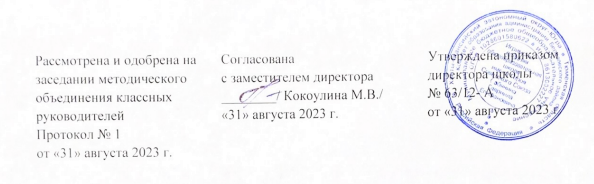 Рабочая программа внеурочной деятельностипо социальному направлению «Кибердружина»для обучающихся 5-9 классов2023-2024 учебный годСоставитель:Успанова Роза Баурджановна, учитель информатикипервой квалификационной категорииИгрим 2023 г.Пояснительная запискаРабочая программа внеурочной деятельности «Кибердружина» разработана на основе требований к результатам освоения основной образовательной программы основного общего образования Муниципального бюджетного общеобразовательного учреждения Игримская средняя общеобразовательная школа имени Героя Советского Союза Собянина Гавриила Епифановича.Рабочая программа ориентирована на учебные пособия:Солдатова Г.У., Чигарькова С.В. Рабочая тетрадь по курсу «Кибербезопасность» 5,6,7 кл. ООО «БИНОМ. Лаборатория знаний», 2018.Житлевский Б.Б. Информационная безопасность 1-11 кл. Комплект плакатов, методические рекомендации, ООО «БИНОМ. Лаборатория знаний»Учебное пособие для общеобразовательных организаций «Информационная безопасность, или на расстоянии одного вируса» 7-9 классы, Москва, 1-е, 2- издание, «Просвещение», 2020.Программа рассчитана на 34 часа. Реализация рабочей программы в полном объеме достигается при необходимости за счет использования современных педагогических технологий, в том числе дистанционных.Срок реализации программы 1 год.Рабочая программа реализуется с учетом программы воспитания обучающихся.Цель: противодействие распространению в сети Интернет противоправной информации, а также информации, способной причинить вред здоровью и развитию личности обучающихся, общественный контроль за соблюдением законодательства, регулирующего правоотношения в сети Интернет. Задачи:Информирование обучающихся о необходимых действиях при обнаружении противоправной информации в сети Интернет. Содействие государственным структурам в борьбе с размещенной в сети Интернет информацией, распространение которой в Российской Федерации запрещено.  Организация информационно-разъяснительной и агитационно-пропагандистской работы по привлечению новых участников в отряд «Кибердружина».Содействия в розыске должников по исполнительным производствам, объявленным в розыск, через социальные сети, установления местонахождения должников и информирования службы для организации работы в соответствии с действующим законодательством.  Осуществлять поиск интернет-ресурсов, содержащих противоправную информацию, а также информацию, способную причинить вред здоровью и развитию личности детей и подростков.Вести учет результатов (протоколов) поиска интернет - ресурсов, содержащих противоправную информацию, способную причинить вред здоровью и развитию личности детей и подростков.Реализация просветительских программ по вопросам безопасного использования интернета.Оказание помощи детям и подросткам, которые стали жертвами распространения опасного контента в сети интернет.Взаимосвязь с программой воспитанияРабочая программа курса внеурочной деятельности разработана с учётом программы воспитания. Это позволяет на практике соединить обучающую и воспитательную деятельность, ориентировать её не только на интеллектуальное, но и на нравственное, социальное   развитие ребёнка. Это проявляется:в выделении в цели программы ценностных приоритетов;в приоритете личностных результатов реализации программы внеурочной деятельности, нашедших своё отражение и конкретизацию в программе воспитания;в интерактивных формах занятий для обучающихся, обеспечиваю- щих их вовлечённость в совместную с педагогом и сверстниками деятельность.Планируемые результаты освоения курса внеурочной деятельностиЗанятия в рамках программы направлены на обеспечение достижений школьниками следующих личностных, метапредметных и предметных образовательных результатов. Личностные результаты:Вырабатывать сознательное и бережное отношение к вопросам собственной информационной безопасности;Формировать и развивать нравственные, этические, патриотические качества личности;Самостоятельно и творчески реализовывать собственные замыслы.Метапредметные результаты:Развивать компьютерную грамотность и информационную культуру личности в использовании информационных и коммуникационных технологий;Развивать умения анализировать и систематизировать имеющуюся информацию;Развивать познавательную и творческую активность в безопасном использовании информационных и коммуникационных технологий.Предметные результаты:1.   Сформировать знания о безопасном поведении при работе в сети интернет;Сформировать умения соблюдать нормы информационной этики;Сформировать умения безопасно работать с информацией, анализировать и обобщать полученную информацию.Содержание курса внеурочной деятельности Вводное занятие (2 часа)История создания «Кибердружины». Цели и задачи создания движения. Направления работы «Кибердружины». Распределение обязанностей и составление расписания. Создание страниц для членов отряда в социальных сетях. Вступление в некоммерческую организацию «Лига безопасного интернета».Информация, компьютер и Интернет (8 часов)Пространство Интернета на планете Земля. Как защитить себя от информационной перегрузки. Как обращаться со своими и чужими файлами, чтобы их не потерять. Какие файлы можно скачивать, а какие нельзя. Полезные и вредные страницы Интернета. Как отличать полезную и правдивую информацию. Правила защиты от вирусов, спама, рекламы и рассылок.  Вредоносные сайты. Мобильные устройства. Польза и опасности мобильной связи. Общение в Интернете. Средства работы в Интернете для людей с особыми потребностями. Проведение анкетирования, какими социальными сетями пользуются ученики школы и в каких группах состоят. Мир виртуальный и реальный (15 часов)Что такое Интернет-сообщество. Виртуальная жизнь и виртуальная личность. Социальные сети. Правила поведения в сети. Интернет-зависимость.  Сайты знакомств. Незнакомцы в Интернете. Информационная безопасность. Законы о защите личных данных. Сетевой этикет. Развлечения в Интернете. Игры, признаки игровой зависимости. Правила ответственности за распространение ложной и негативной информации.  Просмотр страниц и групп в социальных сетях, в которых состоят обучающиеся. Отслеживание закрытых профилей. Поиск и просмотр групп по территориальному признаку - группы посёлка Игрим. Отслеживание информации суицидального характера и экстремистской направленности. Формирование списка запрещенных групп и сайтов. Кибератака. Работа с системой АИС «Поиск». Розыск должников по исполнительным производствам, объявленным в розыск, через социальные сети. Информационно-психологическая безопасность личности в изменяющемся обществе (5 часов)Здоровьесберегающие технологии при работе на ПК. Гигиенические требования к организации занятий с использованием новых информационно-компьютерных технологий. Профилактика нарушений здоровья детей в современной информационной среде. Стресс при работе с компьютером. Способы его профилактики и коррекции. Формирование списка запрещенных групп и сайтов. Отслеживание информации суицидального характера и экстремистской направленности. Оказание помощи детям и подросткам, которые стали жертвами распространения опасного контента в сети интернет. Опасности для пользователей Интернета. Правила выбора полезных ресурсов в Интернете. Информационно-разъяснительная и агитационно-пропагандистская работа (3 часа)Создание стенда «Кибердружинники на страже интернета». Создание стенда «Уголок информационной безопасности». Проведение классных часов и бесед по теме «Безопасность в сети Интернет». Браузер «Гогуль». Отслеживание информации суицидального характера и экстремистской направленности. Формирование списка запрещенных групп и сайтов.Итоговое занятие   (1 час). Подведение итогов работы отряда «Кибердружины». Составление плана на работы на следующий год.Тематическое планирование № урока (занятия)Раздел (количество часов)Тема урокаКол-вочасовФорма проведения занятийЭлектронные (цифровые) образовательные ресурсы1История создания «Кибердружины». Цели и задачи создания движения. Направления работы «Кибердружины». Распределение обязанностей и составление расписания. 1Беседа, просмотр видероликаhttps://lbz.ru/metodist/authors/ib/5-6.phphttps://lbz.ru/metodist/authors/ib/7-9.phphttps://lbz.ru/metodist/authors/ib/10-11.php2Создание страниц для членов отряда в социальных сетях. Вступление в некоммерческую организацию «Лига безопасного интернета».1Работа за компьютером https://lbz.ru/metodist/authors/ib/5-6.phphttps://lbz.ru/metodist/authors/ib/7-9.phphttps://lbz.ru/metodist/authors/ib/10-11.php3История создания сети Интернет. Что такое Всемирная паутина. Путешествие по сети Интернет: сайты и электронные сервисы. Видеоурок «Почемучка. Поисковые системы». Средства работы в Интернете для людей с особыми потребностями. 1Беседа, просмотр видеоурокаhttps://lbz.ru/metodist/authors/ib/5-6.phphttps://lbz.ru/metodist/authors/ib/7-9.phphttps://lbz.ru/metodist/authors/ib/10-11.php4Файлы в сети Интернет. Полезные и вредные страницы Интернета. Вредоносные сайты.1Беседа, просмотр видеоролика, письменный контроль https://lbz.ru/metodist/authors/ib/5-6.phphttps://lbz.ru/metodist/authors/ib/7-9.phphttps://lbz.ru/metodist/authors/ib/10-11.php5Мобильные устройства. Польза и опасности мобильной связи. 1Беседа, интерактивное задание, просмотр видеоролика https://lbz.ru/metodist/authors/ib/5-6.phphttps://lbz.ru/metodist/authors/ib/7-9.phphttps://lbz.ru/metodist/authors/ib/10-11.php6Общение в Интернете. Социальные сети. Форумы. Электронная почта.1Беседа, устный опрос, просмотр видеорлика, письменные задания https://lbz.ru/metodist/authors/ib/5-6.phphttps://lbz.ru/metodist/authors/ib/7-9.phphttps://lbz.ru/metodist/authors/ib/10-11.php7Онлайн игры и их разновидности. Сетевые игры. Создание позитивного контента в сети Интернет.1Беседа, устный опрос, просмотр видеоролика https://lbz.ru/metodist/authors/ib/5-6.phphttps://lbz.ru/metodist/authors/ib/7-9.phphttps://lbz.ru/metodist/authors/ib/10-11.php8Устройства хранения информации. Правила использования устройств хранения информации. Правила защиты устройств от внешнего вторжения.1Устный опрос, беседаhttps://lbz.ru/metodist/authors/ib/5-6.phphttps://lbz.ru/metodist/authors/ib/7-9.phphttps://lbz.ru/metodist/authors/ib/10-11.php9Анкетирование «Информационная защита» 1Анкета https://lbz.ru/metodist/authors/ib/5-6.phphttps://lbz.ru/metodist/authors/ib/7-9.phphttps://lbz.ru/metodist/authors/ib/10-11.php10Обработка результатов анкетирования.1Работа с анкетами https://lbz.ru/metodist/authors/ib/5-6.phphttps://lbz.ru/metodist/authors/ib/7-9.phphttps://lbz.ru/metodist/authors/ib/10-11.php11Виртуальная жизнь. Виртуальная личность и ее разновидности. Организация участия учащихся в конкурсах, олимпиадах разного уровня по теме «Безопасный Интернет».1Беседа, устный опрос, просмотр видеролика, подготовка к конкурсам https://lbz.ru/metodist/authors/ib/5-6.phphttps://lbz.ru/metodist/authors/ib/7-9.phphttps://lbz.ru/metodist/authors/ib/10-11.php12Поведение в социальных сетях. 10 вещей, которые нельзя публиковать в социальных сетях. 1Беседа, устный опросhttps://lbz.ru/metodist/authors/ib/5-6.phphttps://lbz.ru/metodist/authors/ib/7-9.phphttps://lbz.ru/metodist/authors/ib/10-11.php13Сайты знакомств. Незнакомцы в Интернете.1Беседа, устный опросhttps://lbz.ru/metodist/authors/ib/5-6.phphttps://lbz.ru/metodist/authors/ib/7-9.phphttps://lbz.ru/metodist/authors/ib/10-11.php14Развлечения в Интернете. Игры полезные и вредные. Признаки игровой зависимости.1Беседа, устный опрос, просмотр видеорлика https://lbz.ru/metodist/authors/ib/5-6.phphttps://lbz.ru/metodist/authors/ib/7-9.phphttps://lbz.ru/metodist/authors/ib/10-11.php15Просмотр страниц и групп в социальных сетях, в которых состоят обучающиеся. Отслеживание закрытых профилей. Правила работы с СМС.1Практическая работа за компьютерами, беседа  https://lbz.ru/metodist/authors/ib/5-6.phphttps://lbz.ru/metodist/authors/ib/7-9.phphttps://lbz.ru/metodist/authors/ib/10-11.php16Просмотр страниц и групп в социальных сетях, в которых состоят обучающиеся. Отслеживание закрытых профилей. Правила работы с видеосервисами. 1Практическая работа за компьютерами, беседа https://lbz.ru/metodist/authors/ib/5-6.phphttps://lbz.ru/metodist/authors/ib/7-9.phphttps://lbz.ru/metodist/authors/ib/10-11.php17Просмотр страниц и групп в социальных сетях, в которых состоят обучающиеся. Отслеживание закрытых профилей. Правила работы в социальных сетях.1Практическая работа за компьютерами, устный опрос https://lbz.ru/metodist/authors/ib/5-6.phphttps://lbz.ru/metodist/authors/ib/7-9.phphttps://lbz.ru/metodist/authors/ib/10-11.php18Поиск и просмотр групп по территориальному признаку - группы посёлка Игрим. Формирование списка запрещенных групп и сайтов. Правила работы с поисковыми системами и анализ информации. 1Практическая работа за компьютерами, беседа https://lbz.ru/metodist/authors/ib/5-6.phphttps://lbz.ru/metodist/authors/ib/7-9.phphttps://lbz.ru/metodist/authors/ib/10-11.php19Отслеживание информации суицидального характера  и экстремистской направленности. Формирование списка запрещенных групп и сайтов1Практическая работа за компьютерами, беседаhttps://lbz.ru/metodist/authors/ib/5-6.phphttps://lbz.ru/metodist/authors/ib/7-9.phphttps://lbz.ru/metodist/authors/ib/10-11.php20Кибератака. Создание позитивного контента в сети Интернет.1Беесда, устный опрос, просмотр видеоролика, интерактивное задание https://lbz.ru/metodist/authors/ib/5-6.phphttps://lbz.ru/metodist/authors/ib/7-9.phphttps://lbz.ru/metodist/authors/ib/10-11.php21Как стать пользователем Интернета. Опасности для пользователей Интернета. 1Беесда, устный опрос, просмотр видеороликаhttps://lbz.ru/metodist/authors/ib/5-6.phphttps://lbz.ru/metodist/authors/ib/7-9.phphttps://lbz.ru/metodist/authors/ib/10-11.php22Работа с системой АИС «Поиск». 1Практическая работа за компьютерамиhttps://poisk.uriit.ru/login23Работа с системой АИС «Поиск». Организация участия учащихся в конкурсах, олимпиадах разного уровня по теме «Безопасный Интернет»1Практическая работа за компьютерамиhttps://poisk.uriit.ru/login24Розыск должников по исполнительным производствам, объявленным в розыск, через социальные сети.1Практическая работа за компьютерамиhttps://lbz.ru/metodist/authors/ib/5-6.phphttps://lbz.ru/metodist/authors/ib/7-9.phphttps://lbz.ru/metodist/authors/ib/10-11.php25Розыск должников по исполнительным производствам, объявленным в розыск, через социальные сети.1Практическая работа за компьютерамиhttps://lbz.ru/metodist/authors/ib/5-6.phphttps://lbz.ru/metodist/authors/ib/7-9.phphttps://lbz.ru/metodist/authors/ib/10-11.php26Организация и проведение «Недели безопасности»1Командная работа, практическая работа за компьютерами https://lbz.ru/metodist/authors/ib/5-6.phphttps://lbz.ru/metodist/authors/ib/7-9.phphttps://lbz.ru/metodist/authors/ib/10-11.php27Стресс при работе с компьютером. Способы его профилактики и коррекции.1Беседа, командная работа https://lbz.ru/metodist/authors/ib/5-6.phphttps://lbz.ru/metodist/authors/ib/7-9.phphttps://lbz.ru/metodist/authors/ib/10-11.php28Оказание помощи детям и подросткам, которые стали жертвами распространения опасного контента в сети интернет. Правила выбора полезных ресурсов в Интернете. 1Практическая работа за компьютерами, беседа, беседа https://lbz.ru/metodist/authors/ib/5-6.phphttps://lbz.ru/metodist/authors/ib/7-9.phphttps://lbz.ru/metodist/authors/ib/10-11.php29Отслеживание информации суицидального характера и экстремистской направленности. Формирование списка запрещенных групп и сайтов. Коллекция сайтов для детей. 1Практическая работа за компьютерами, беседа https://lbz.ru/metodist/authors/ib/5-6.phphttps://lbz.ru/metodist/authors/ib/7-9.phphttps://lbz.ru/metodist/authors/ib/10-11.php30Отслеживание информации суицидального характера и экстремистской направленности. Формирование списка запрещенных групп и сайтов. Электронные музеи. 1Практическая работа за компьютерами, беседа, посещение музеев https://lbz.ru/metodist/authors/ib/5-6.phphttps://lbz.ru/metodist/authors/ib/7-9.phphttps://lbz.ru/metodist/authors/ib/10-11.php31Подготовка информации по теме информационная безопасность. Создание стенда «Уголок информационной безопасности».1Командная работа, работа в парахhttps://lbz.ru/metodist/authors/ib/5-6.phphttps://lbz.ru/metodist/authors/ib/7-9.phphttps://lbz.ru/metodist/authors/ib/10-11.php32Подготовка информации по теме кибердружина. Создание стенда «Кибердружинники на страже интернета».1Командная работа, работа в парахhttps://lbz.ru/metodist/authors/ib/5-6.phphttps://lbz.ru/metodist/authors/ib/7-9.phphttps://lbz.ru/metodist/authors/ib/10-11.php33Классный час и беседы по теме «Киберугрозы и методы борьбы». Браузер «Гогуль». Оформление стендов. 1Командная работа, работа в парахhttps://lbz.ru/metodist/authors/ib/5-6.phphttps://lbz.ru/metodist/authors/ib/7-9.phphttps://lbz.ru/metodist/authors/ib/10-11.php34Итоговое занятие1Игра, просмотр видеролика 